Рабочая программа«Очень умелые ручки» (подготовительное отделение)Структура программы учебного предмета1.Пояснительная записка-Характеристика учебного предмета, его место и роль в образовательном процессе;-Актуальность и отличительная особенность программы;-Срок реализации учебного предмета;-Объем учебного времени, предусмотренный учебным планом образовательного учреждения на реализацию учебного предмета;-Сведения о затратах учебного времени;-Форма проведения учебных аудиторных занятий;-Цель  и задачи учебного предмета;-Направления работы;-Ожидаемый результат;-Обоснование структуры программы учебного предмета;-Методы и приёмы обучения;-Описание материально-технических условий реализации учебного предмета.2.Содержание учебного предмета- Принципы построения педагогического процесса;-Учебно-тематический план  (первый год обучения);-Учебно-тематический план (второй год обучения).3.Требования к уровню подготовки  учащихся4.Формы и методы контроля.  критерии оценок-Аттестация: цели, виды, форма, содержание;-Критерии оценки.5.Методическое обеспечение учебного процесса-Методические рекомендации преподавателям.6.Список литературы и средств обучения7.приложение  1.  ПОЯСНИТЕЛЬНАЯ ЗАПИСКАХарактеристика учебного предмета, его место и роль в образовательном процессеПрограмма учебного предмета «Очень умелые ручки» разработана на основе «Рекомендаций по организации образовательной и методической деятельности при реализации общеразвивающих программ в области искусств», утвержденных приказом Министерства культуры Российской Федерации, а также с учетом многолетнего педагогического опыта в области изобразительного искусства в детских школах искусств. Учебный предмет «Очень умелые ручки» направлен на общехудожественное образование и воспитание подрастающего поколения, тем самым, обеспечивая формирование культурно образованной части общества, заинтересованной аудитории зрителей. Программа « Очень умелые ручки» вводит ребёнка в удивительный мир творчества, и с помощью такого вида художественного творчества, как конструирование из бумаги даёт возможность поверить в себя, в свои способности. Программа предусматривает развитие у детей мелкой моторики пальцев рук, изобразительных, художественно-конструкторских способностей, нестандартного мышления, творческой индивидуальности.Актуальность и отличительная особенность программыПроблема развития детского творчества в настоящее время является одной из наиболее актуальных проблем, ведь речь идет о важнейшем условии формирования индивидуального своеобразия личности уже на первых этапах ее становления. Конструирование и ручной труд, так же как игра ирисование, особые формы собственно детской деятельности. Интерес к ним у детей существенно зависит от того, насколько условия и организация труда позволяют удовлетворить основные потребности ребенка данного возраста, а именно:желание практически действовать с предметами, которое уже не удовлетворяется простым манипулированием с ними, как это было раньше, а предполагает получение определенного осмысленного результата;желание чувствовать себя способным сделать нечто такое, что можно использовать и что способно вызвать одобрение окружающих.Развивать творчество детей можно по-разному, в том числе работа с подручными материалами, которая включает в себя различные виды создания образов предметов из бумаги,  природного и бросового материалов. В процессе работы с этими материалами дети познают свойства,возможности их преобразования и использование их в различных композициях. В процессе создания поделок у детей закрепляются знания эталонов формы и цвета, формируются четкие и достаточно полные представления о предметах и явлениях окружающей жизни. Эти знания и представления прочны потому, что, как писал Н.Д. Бартрам: «Вещь, сделанная самим ребенком, соединена с ним живым нервом, и все, что передается его психике по этому пути, будет неизмеримо живее, интенсивнее, глубже и прочнее того, что пойдет по чужому, фабричному и часто очень бездарному измышлению, каким является большинство наглядных учебных пособий».Дети учатся сравнивать различные материалы между собой, находить общее и различия, создавать поделки одних и тех же предметов из бумаги,  листьев, коробок, семян, пластилина, теста и т.д. Создание поделок доставляет детям огромное наслаждение, когда они удаются и великое огорчение, если образ не получился. В то же время воспитывается у ребенка стремление добиваться положительного результата. Необходимо заметить тот факт, что дети бережно обращаются с игрушками, выполненными своими руками, не ломают их, не позволяют другим испортить поделку.Программа «Очень умелые ручки» направлена на развитие у детей творческого и исследовательского характеров, пространственных представлений, некоторых физических закономерностей, познание свойств различных материалов, овладение разнообразными способами практических действий, приобретение ручной умелости и появление созидательного отношения к окружающему. Также в процессе реализации программы у дошкольников развивается способность работать руками под контролем сознания, совершенствуется мелкая моторика рук, точные действия пальцев,Необходимость в создании данной программы существует, так как она рассматривается как многосторонний процесс, связанный с развитием у детей творческих способностей, фантазии, логического мышления и усидчивости. В процессе реализации программы у дошкольников развивается способность работать руками под контролем сознания, совершенствуется мелкая моторика рук, точные действия пальцев, развивается глазомер, устная речь, что немаловажно для подготовки к письму, к учебной деятельности.Занимательность работы по созданию композиций, панно, аппликаций способствует концентрации внимания, так как заставляет сосредоточиться на процессе изготовления, чтобы получить желаемый результат. Стимулируется и развивается память, так как ребёнок должен запомнить последовательность приёмов и способов изготовления аппликаций, композиций.Во время творческой деятельности у детей появляются положительные эмоции, что является важным стимулом воспитания трудолюбия.Изготовление композиций, панно, аппликаций способствует развитию личности ребёнка, воспитанию его характера, формированию его волевых качеств, целеустремлённости, настойчивости, умения доводить начатое дело до конца.Дети учатся анализировать собственную деятельность.Срок реализации учебного предметаПри реализации программы учебного предмета «Очень умелые ручки» со сроком обучения  2 года (для детей в возрасте от 4лет), продолжительность учебных занятий составляет 34 недели в год. Объем учебного времени, предусмотренный учебным планом  на реализацию учебного предмета*В связи с большой загруженностью учащихся в общеобразовательной школе самостоятельная работа программой не предусмотрена.Сведения о затратах учебного времениФорма проведения учебных аудиторных  занятийЗанятия проводятся в мелкогрупповой форме, численность учащихся в группе составляет от 4 до 10 человек. Мелкогрупповая форма занятий позволяет преподавателю построить процесс обучения в соответствии с принципами дифференцированного и индивидуального подходов. На групповых занятиях возможно сотрудничество учащихся разных лет обучения и возможностей. Рекомендуемая продолжительность урока – 40 минут.                          Цель и задачи учебного предметаЦель программы: развитие личности ребенка, способного  к творческому самовыражению через овладение  изобразительными навыками в художественной деятельности.Задачи:    Обр азовательные  задачи :способствовать	овладению	воспитанниками	навыками	художественно- изобразительной деятельности;обучать навыкам работы с различным изобразительным материалом;сформировать		систему	умений	и	навыков	в	художественно- изобразительном	творчестве. Развивающие задачи :Развивать творческие способности, эмоциональную отзывчивость в ходе изобразительной деятельности;Развивать воображение, фантазию, внимание, наблюдательность, нестандартность  мышления в  процессе изготовления   продуктов детской деятельности;формировать ручную умелость и  мелкую моторику; Воспитательные задачи:Воспитывать партнерские отношения, чувства личной ответственности, толерантности  по отношению к сверстникам;Воспитывать нравственные качества по отношению к окружающим.Воспитывать и развивать художественный вкус.Основной формой работы является групповая партнерская деятельность.  Так же  используется  индивидуальная, подгрупповая  формы.Формы проведения занятий:  занятие-игра, творческая мастерская. Задачи по обучению т ехнике работ ы по ручному т руду. Сформировать у детей интерес к видам труда.Познакомить со свойствами материалов.3накомить с новыми для детей основными приёмами работы.Развивать умение пользоваться простейшими инструментами.Развивать общую ручную умелость.Координировать работу глаз и обеих рук.Учить наклеивать готовые формы, составлять из них изображения готовых предметов, совершенствуя ориентировку на плоскости листа.Развивать у детей технические навыки с материалами (семена, крупы, бумага, нити, тесто, салфетки и т. д.)Начиная с простейших поделок, постепенно осваивать более сложные приёмы работы с различными материалами, подвести к созданию работ по собственному замыслу. Задачи по сенсорному воспит анию. Повышать сенсорную чувствительность.Способствовать тонкому восприятию формы, фактуры, цвета. Задачи по развит ию речи. Формировать речевую деятельность.Развивать диалогическую речь.Активно употреблять слова, обозначающие действия, свойства.Называть материалы, используемые для работы.Активно использовать слова, обозначающие объекты и явления природы. Задачи по эст ет ическому воспит анию. Учить создавать выразительные образы.Развивать умение подбирать цвета.Учить видеть, чувствовать, оценивать и созидать прекрасное.Формировать композиционные навыки. Задачи по нравст венному воспит анию. Формировать у детей умение трудится в коллективе.Воспитывать усидчивость, терпение, внимательность, старательность, самостоятельность.Воспитывать товарищеские взаимоотношения, взаимопомощь.Развивать желание детей сделать приятное для родителей.Повышать самооценку детей через достижения в продуктивной деятельности.Направления работы:Развитие творческих способностейХудожественно-эстетическое развитиеПознавательное развитиеОжидаемый результат:Решение задач данной программы поможет детям овладеть основными приемами в технике аппликации и пластилиновой мозаики: разрывать и сминать бумагу, скатывать в комочки; отрывать от пластилина кусочки и формировать из них шарики; освоить навыки работы с клеем. А самое главное, разовьют умелость рук, мелкую моторику, когда движения обеих рук становятся более согласованными, а движения пальцев дифференцируются. Прохождение программы предполагает овладение детьми знаниями, умениями, навыками, обеспечивающими в целом ее практическую реализацию:дети	познакомятся	со	свойствами	бумаги	и	ее	возможностями	как материала для художественного  творчества;приобретут  основные знания  в  области  композиции,  формообразования, цветоведения;овладеют	основными	приемами	работы	с	бумагой:	складывание, сгибание, склеивание;овладеют основными приемами  работы  с пластилином;научатся последовательно вести работу (замысел,  эскиз,  выбор материала и  способов  изготовления, готовое изделие);научатся работать нужными инструментами и приспособлениями;познакомятся с  основными  видами  работ  из  бумаги  (вырезки, плетения, оригами, аппликация, объемное конструирование);научатся самостоятельно решать вопросы конструирования и изготовления работ из бумаги (выбор материалов, способы обработки, умения  планировать, осуществлять самоконтроль).Обоснование структуры программы учебного предмета;Программа содержит следующие разделы, отражающие основные характеристики учебного процесса:сведения о затратах учебного времени, предусмотренного на освоение учебного предмета;распределение учебного материала по годам обучения;описание дидактических единиц учебного предмета;требования к уровню подготовки учащихся;формы и методы контроля, система оценок;методическое обеспечение учебного процесса.Методы и приемы обученияДля реализации программы в зависимости от поставленных задач на занятиях используются различные методы обучения (словесные, наглядные, практические), чаще всего работа основывается на сочетании этих методов.Словесные методы: беседа, вопросы, чтение художественной литературы, образное слово (стихи, загадки, пословицы), объяснение, напоминание, поощрение, анализ результатов собственной деятельности и деятельности товарищей.Большое место отводится наглядности, то есть реальному предмету (выполненное взрослым панно, аппликация и т. д.). В процессе занятий наглядность используется в одних случаях для того, чтобы направить усилия ребёнка на выполнение задания, а в других – на предупреждение ошибок. В конце занятия наглядность используется для подкрепления результата, развития образного восприятия предметов, сюжета, замысла.Используется на занятиях и такой приём, как практический. Изготовление поделки, составление композиции в присутствии детей и рассказывание вслух. Тем самым, поощряется желание «думать вслух», то есть мастерить и проговаривать действия.Для того чтобы детские работы были интересными, качественными, имели эстетичный вид, необходимо стимулировать творческую активность детей, обеспечить ребёнку максимальную самостоятельность в деятельности не давать прямых инструкций, создавать условия для проявления собственной фантазии.Этапы работы.Весь образовательный цикл делится на 5 этапов.этап – подготовительный (подбор литературы, составление конспектов занятий, сбор различного материала для поделок и т. д.).этап - знакомство со свойствами материалов. 3 этап - обучение приемам изготовления.этап - изготовление поделок.этап – выставки детских работ.Занятия с детьми проводятся по следующей схеме:Начало занятия – сюрпризный момент, сказочный сюжет или какая либо мотивация создания работы. Загадываются загадки, читаются стихи, проводятся беседы.Рассказ, который сопровождается показом материала. Дети исследуют форму, обращают внимание на цвет, структуру.Демонстрация образцов, панно, аппликации, композиции, их анализ.Объяснение приёмов создания, важно побудить детей к высказыванию предложений о последовательности выполнения задания, отметить особенности работы с данным материалом.Пальчиковая гимнастика, разминка рук.Самостоятельное изготовление поделки.Анализ готовых поделок своих и товарищей.Уборка рабочих мест, инструментов, оставшегося материала.Способы работы:.Отрезание или обрывание полосок или кусочков от листа бумаги..Наклеивание комочков бумаги на плоскостное изображение..Скатывание бумажных салфеток в комочки и наклеивание их на изображение..Наклеивание ниток и ткани на изображение..Скатывание ватных шариков и наклеивание их на изображение. 6.Наклеивание ватных дисков на изображение.Наклеивание сухих листьев на плоскостное изображение.Скрепление различных деталей..Моделирование из природного материала: скорлупы, семечек, гороха, фасоли, крупы, веточек, камешков..Комбинирование природных материалов с различными другими материалами..Конструирование из коробок с элементами аппликации. 12.Лепка предметов из теста и их закрашивание.13.Выкладывание мозаики на пластилиновой основе. Нетрадиционные техники работы аппликации.Работа с различными материалами, в различных художественных техниках расширяет возможности ребенка, развивает чувства цвета, гармонии, пространство воображения, образное мышление, творческие способности.Обрывная аппликация.Этот способ хорош для передачи фактуры образа (пушистый цыпленок, кудрявое облачко). В этом случае мы разрываем бумагу на кусочки и составляем из них изображение. Дети могут усложнить технику: не просто рвать бумажки, как получится, а выщипывать или обрывать контурный рисунок. Обрывная аппликация очень полезна для развития мелкой моторики рук и творческого мышления. Накладная аппликация.Эта техника позволяет получить многоцветное изображение. Задумываем образ и последовательно создаем его, накладывая и наклеивая детали слоями так, чтобы каждая следующая деталь была меньше предыдущей по размеру.Модульная аппликация (мозаика).При	такой	технике	образ	получается	путем	наклеивания	множества одинаковых  форм.  В  качестве  основы  для  модульной  аппликации  могут использоваться вырезанные кружки, квадратики, треугольники, либо просто рваные бумажки.Симметричная аппликация.Для симметричных изображений заготовку – квадрат или прямоугольник из бумаги нужного размера - складываем пополам, держим за сгиб, вырезаем половину изображения.Ленточная аппликация.Этот способ позволяет получить не одно или два, а много одинаковых изображений, разрозненных или связанных между собой. Для изготовления ленточной аппликации необходимо взять широкий лист бумаги, сложить его гармошкой и вырезать изображение.Ниткография – великолепная техника рукоделия. Еще можно встретить название «картина из нитей», «рисование с нитками». Эта техника позволяет создавать яркие картины без кисточки и красок, только с помощью нитей и клея. Рисование нитями поможет вам реализовать свой художественный талант в более простой форме. Изображение получается фактурное, объемное и завораживающее взор.Силуэтная аппликация.Этот способ доступен детям, хорошо владеющим ножницами. Они смогут вырезать сложные силуэты по нарисованному или воображаемому контуру.Квиллинг.Квилинг (англ. quilling - от слова quill (птичье перо)), также бумагокручение - искусство изготовления плоских или объемных композиций из скрученных в спиральки длинных и узких полосок бумаги.Торцевание.Торцевание - один из видов бумажного рукоделия. Эту технику можно отнести и к способу аппликации и к виду квиллинга. С помощью торцевания можно создавать удивительные объёмные картины, мозаики, панно, декоративные элементы интерьера, открытки. Эта техника довольно популярна , интерес к ней объясняется необычным эффектом «пушистости» и лёгким способом её исполнения.Коллаж.Коллаж (от фр. collage - приклеивание) - технический приём в изобразительном искусстве, заключающийся в создании живописных или графических произведений путём наклеивания на какую-либо основу предметов и материалов, отличающихся от основы по цвету и фактуре. Коллажем также называется произведение, целиком выполненное в этой технике. Коллаж используется главным образом для получения эффекта неожиданности от сочетания разнородных материалов, а также ради эмоциональной насыщенности и остроты произведения.Оригами. (яп.«сложенная бумага») -вид декоративно-прикладного искусства; древнее искусство складывания фигурок из бумаги. Классическое оригами складывается из квадратного листа бумаги и предписывает использование одного листа бумаги без применения клея и ножниц.Аппликация из салфеток.Салфетки — очень интересный материал для детского творчества. Из них можно делать разные поделки. Такой вид творчества имеет ряд плюсов: - возможность создавать шедевры без ножниц; - развитие мелкой моторики маленьких ручек; - развитие тактильного восприятия, используя бумагу различной фактуры; - широкие возможности для проявления креатива.Гофрированная бумага.Гофрированная бумага - один из видов так называемой поделочной бумаги. По сравнению с бумагой обычной, появилась она сравнительно недавно. Она очень мягкая, нежная и приятная на ощупь. Великолепные цвета очень нравятся детям, и они с удовольствием работают с ней на занятиях творчеством. Это отличный декоративный и поделочный материал, позволяющий создавать декорации, красочные игрушки, оригинальные гирлянды и великолепные букеты, костюмы, которые могут стать отличным подарком к празднику.Аппликация из ткани.Аппликация из ткани - разновидность вшивки. Вышивание аппликацией состоит в том, чтобы укреплять на определенном фоне из ткани куски другой ткани. Укрепляются аппликации из ткани либо пришиванием, либо приклеиванием. Аппликация из ткани может быть предметной, сюжетной и декоративной; одноцветной, двухцветной и многоцветной.Выполнение аппликации из ткани требует определенных навыков. Во-    первых, надо уметь резать ткань (ткань труднее резать, чем бумагу); во- вторых. Края у ткани могут осыпаться и осложнять работу.Аппликация из крупы.Для самых маленьких детей полезно развивать мелкую моторику. Перебирать предметы пальчиками, учиться совершать щипковые движения , конечно, важно. Но деткам, в возрасте старше года, интересно видеть результат своего труда сразу. Аппликация из крупы становится для них наиболее привлекательной в этом плане. С крупой можно создавать разные поделки с малышами. Для этого манку, рис, пшено раскрашивают в различные цвета с  помощью гуаши и воды.Аппликация из соломы.Аппликации из соломы необычайно привлекательны, они отливают золотом. Происходит это оттого, что солома имеет глянцевую поверхность и продольно расположенные волокна. Эти волокна максимально отражают свет только в определенном положении. Составленная из форм, находящихся под разными углами по отношению к свету. Аппликация передает неповторимую игру: блестит как золото. Это могут быть картины, орнаментальные полосы, закладки для книг, шкатулки, рамки.Аппликация из засушенных растений.В настоящие время широкую популярность приобрела аппликация из цветов, травы, листьев, так называемая флористика. Работа с природным материалом вполне доступна учащимся и детям дошкольного возраста. Увлекательно, интересно и полезно общение с природой. Оно развивает творчество, мышление, наблюдательность, трудолюбие.Занятия с природным материалом способствует воспитанию у детей любви к родной природе, бережного к ней отношения. Полезны они еще и потому, что сбор и заготовка природного материала происходит на воздухе.Создавая красивые аппликации своими руками, видя результат своей работы, дети испытывают положительные эмоции. Работа с бумагой и другими материалами даёт возможность детям проявить терпение, упорство, фантазию и вкус. Детям приятно украшать групповую комнату своими работами, дарить их родителям и друзья.Описание материально-технических условий реализации учебного предмета:При организации работы используется дидактический материал. Он включает в себя образцы изделий, выполненные педагогом и детьми, рисунки, специальную и дополнительную литературу.Минимально необходимый перечень для реализации программы « Очень умелые ручки» на отделение художественное искусство включает в себя:- класс площадь не менее 20кв.м.( на 8-10 обучающихся)- наличие видео-воспроизводящей аппаратуры- столы для продуктивной деятельности, стулья.            2. СОДЕРЖАНИЕ УЧЕБНОГО ПРЕДМЕТАНачиная работу по обучению детей созданию поделок из различных материалов, основное внимание следует обратить на освоение детьми основных приемов. Но это не значит, что необходимо исключить творческие задания. Часто обучение техническим приемам идет параллельно с развитием творчества детей.Целесообразно перед обучением детей работе с природным и бросовым материалом, бумагой провести занятия по знакомству со свойствами этих материалов. При обучении различным способам преобразования материалов наиболее значительное место среди используемых методов и приемов будет занимать процесс изготовления поделки. На первых занятиях идет полный показ с подробным объяснением своих действий. По мере приобретения детьми необходимого опыта, ребят все чаще следует привлекать к показу. При ознакомлении младших дошкольников с различными (материалами) техниками используют поэтапный показ. Деятельность детей по преобразованию разных материалов сама по себе интересна дня них, и вместе с тем, способствует формированию комбинаторных умений и творчества. А использование на занятиях художественной литературы и сюрпризных моментов делают ее еще более увлекательной, и помогает преодолевать возникающие трудности. Широкое использование игровых приемов влияет положительно на эмоции детей, которые в свою очередь оказывают влияние на развитие творчества дошкольников.Принципы построения педагогического процесса:От простого к сложному.Системность работ.Принцип тематических циклов.Индивидуального подхода.Учебно-тематический план работы отделения художественное искусство по программе «Очень умелые ручки» в подготовительном отделение (первый год обучения)Учебно-тематический план работы отделения художественное искусство по программе «Очень умелые ручки» в подготовительном отделение (второй год обучения)   3. ТРЕБОВАНИЯ К УРОВНЮ ПОДГОТОВКИ УЧАЩИХСЯ В результате обучения в кружке «Очень умелые ручки»  обучающиеся получают следующие основные знания и умения:- познакомятся со свойствами и возможностями бумаги как материала для художественного творчества;-складывание, сгибание, вырезание, склеивание;-научатся последовательно вести работу (замысел, эскиз, выбор материала и способов изготовления, готовое изделие);-научатся работать нужными инструментами и приспособлениями;-познакомятся с различными техниками работ из бумаги (аппликация, квиллинг, торцевание, фигурное вырезание, декупаж, папье – маше, пластилинография, мозаика и др);-научатся сознательно использовать знания и умения, полученных на занятиях для воплощения собственного замысла в бумажных объемах и плоскостных композициях.                     4.ФОРМЫ И МЕТОДЫ КОНТРОЛЯ. КРИТЕРИИ ОЦЕНОКАттестация: цели, виды, форма, содержаниеПрограмма предусматривает: текущий контроль промежуточный контроль итоговую аттестацию.Промежуточный контроль успеваемости учащихся проводится в счет аудиторного времени, предусмотренного на учебный предмет в виде экзамена (творческого просмотра) по окончании каждого года обучения. Преподаватель имеет возможность по своему усмотрению проводить дополнительные просмотры по разделам программы (текущий контроль). Итоговая аттестация в подготовительном отделении проводится в форме просмотра поделок и итоговой работы.Критерии оценокПо результатам текущей, промежуточной и итоговой аттестации выставляются оценки: «зачёт», «незачёт»5.МЕТОДИЧЕСКОЕ ОБЕСПЕЧЕНИЕ УЧЕБНОГО ПРОЦЕССАПостроение образовательного процесса по  данной программе	основано на следующих принципах:- Принцип  наглядности. Психофизическое развитие детей дошкольного возраста характеризуется образным мышлением. Следовательно, дети способны полностью  усвоить материал при осуществлении практической деятельности с применением предметной (образцы изделий, практические упражнения), изобразительной (учебно-наглядные пособия) и словесной (образная	речь педагога)	наглядности.Принцип системности и последовательности в обучении. При строгом соблюдении логики дети постепенно овладевают знаниями, умениями и навыками. Ориентируясь на этот принцип, педагог составляет учебно- тематическое планирование и все же с учетом возможности его изменения.Принцип  доступности  и  посильности  в  обучении.Связь теории  с практикой.Формы	проведения	занятий:	занятие-игра,	творческая	мастерская, традиционное занятие.Данная	программа	предусматривает	следующие	методы	организации детской деятельности:      Словесные методы – универсальный метод, с его помощью решаются различные задачи, раскрываются содержание работы. Основные методы слова:рассказ - объяснение, беседа;чтение книг,  сказка;оценка продуктов детской деятельности. Наглядные методы способствуют более быстрому, прочному усвоению материала, обеспечивают повышение интереса к темам деятельности. К этим методам можно отнести следующие приемы:демонстрация  педагогом приемов работы;показ предметов, поделокдемонстрация произведений народного творчества;работа с опорой на образецПрактические методы основаны на активной деятельности самих воспитанников. К ним относятся:экспериментирование с изобразительными материалами, обследование предметов, являющихся основой художественного творчества;овладение приемами работы и технологическими процессами.     Методы, в основе которых лежит уровень деятельности детей:Активно - деятельный метод (при таком методе обучения дети приобретают знания  и навыки  в деятельности);Продуктивные методы. (В этом случае дети самостоятельно приобретают  новые  знания  и  навыки,  используя  имеющийся опыт );Поисковые методы. (Дети принимают участие в коллективной исследовательской  деятельности,  в  ходе  которой   открывают новые знания).   6.СПИСОК ЛИТЕРАТУРЫ И СРЕДСТВ ОБУЧЕНИЯАртамонова Е. Для детей и взрослых Симпатичные самоделки из природных материалов. – М., 2005. – 208 с.Г.И.Перевертень Самоделки из разных материалов.-М.:Просвещение, 1985.- 112 с., ил.И.М Петрова. Волшебные полоски. Ручной труд для самых маленьких. Санкт-Петербург «Детство-пресс+» 2007 г., - 36с.Геронимус Т.М. “Я все умею делать сам” - М., 1998 г., - 256с.Г.И.Долженко «100 поделок из бумаги»  - Ярославль : Академия развития : Академия Холдинг, 2004 (ГУП ПИК Идел-Пресс). - 143 с.В.Федорова «Поделки своими руками» Издательство: Мой мир, 2007 г., - 256с.С.Гирндт «Разноцветные поделки из природных материалов» Издательство: Айрис-Пресс, 2008 г., - 192с.Е.Румянцева «Аппликация. Простые поделки» » Издательство Айрис-Пресс, 2015 г., - 128с.«Большая книга поделок». Издательство «Олма-Пресс» 2000г. Издательство: М.: Олма-Пресс, 2000 г., - 304с.Геронимус Т. Уроки труда 1-4 классы. Маленький мастер. – М., 2002. – 189с.  Л. Ю. Константиновна «Ниткография. Рисуем картины нитками» Феникс, 2015 г., 62с.Сайт поделок «www.maam.ru »Сайт поделок «Страна мастеров» https://svoimi-rukamy.com/                   7. ПРИЛОЖЕНИЕ       Примерный урок занятий с детьми 4-6лет.                 Поделка из природного материала « Лебедь»Цели: Развивать творческие способности, мелкую моторику рук, внимание, речь. Обогащать словарный запас. Развивать аккуратность, терпение.Продолжать обучать разным приемам работы с природным материалам, пластилином. Воспитывать дружеские отношения в коллективе, доброжелательность, взаимопомощь. Прививать любовь к окружающему миру.Материал: шишки, семена клена, пластилин, стеки, салфетки.Ход занятияВводная часть.Организационный момент.Ребята, отгадайте загадку.Сколько вопросов над гладью пруда, Белых и черных, как эта вода? (Лебеди)Правильно, это лебеди. (На доску крепят рисунок лебедя).Рассматривание картинки.-Я хочу вам сказать ребята, что мир вокруг нас… огромный, многоцветный. Мы должны любить и охранять природу, сохранять и преумножать ее богатства. Бережливо и заботливо относиться к животным, птицам, т.е. ко всему нас окружающему. Физкульт урная минутка . “Лебеди”Лебеди белые летели. (Дети машут руками)Да, летели. Да, летели. И присели, посидели. (Выполняют два приседания) Да и снова полетели. (машут руками.)За столы тихонько сели.Классификация природных материалов.Сейчас, я загадаю вам загадки, а отгадками станут названия природных материалов, из которых мы сегодня будем делать поделки.Что с земли лихо поднимешь, но далеко не закинешь? (Перья)Каждой весною лапы еловые, старые лампы меняют на новые? (Шишки)Молодцы! Правильно отгадали загадки.Сообщение темы занятия.Сегодня на занятии мы будем делать из природного материала с помощью пластилина такую замечательную, редкую птицу – лебедя.Основная часть.5. Анализ образца.(Показывает образец работы – лебедя )Из каких частей состоит лебедь? Туловище, длинная шея, голова, клюв, хвост. Крылья.Скажите, из чего состоит туловище лебедя? Из шишки.Шея и голова лебедя? Из пластилина.Шея лебедя длинная. Голова чуть на конце шее овальной формы, чуть приплюснута. Клюв красного цвета, чуть вытянут. Глаза маленькие, горошинки темного цвета.Хвост и крылья лебедя состоят из семян клена, прикрепленных к туловищу пластилином.Давайте, вспомним правила работы с пластилином.Выберите для работы нужный цвет пластилина.Отрежь стекой нужное количество пластилина.Согрей кусочек пластилина теплом своих рук, чтобы он стал мягким. Воспитатель подходит к каждому ребенку и индивидуально оговаривает с ребенком приемы лепки. Помогает, исправляет. Гимнастика для пальчиков  Возле леса синий пруд Рыбы в том пруду живут.Рыбка рыбку догоняет Быстро хвостиком виляет.(Дети вытягивают ладони и качают запястьями вправо-влево. Упражнение повторить 2-3 раза)Заключительная часть.Посмотрите, сколько красивых лебедей у нас получилось. И белые, черные. Молодцы ребята постарались!Но так как мы любим и охраняем природу и все живое в ней нам надо своих лебедей выпустить на волю. Т.е. на озеро, где они будут жить, и плавать, радовать нас своей красотой.Дети закрепляют лебедей на ранее приготовленной основе голубого цвета.Это озеро.Посмотрите, как красиво получилось. Теперь наши лебеди очень довольны и машут нам своими длинными шеями, говорят “Спасибо”.С какой редкой птицей вы познакомились сегодня на занятии?Из каких природных материалов, вы выполняли работу?Что надо делать с природой и окружающим нас миром? Любить и охранять.Давайте все вместе громко повторим: “МЫ БУДЕМ БЕРЕЧЬ И ОХРАНЯТЬ ПРИРОДУ”!!!!Основные элементы детской аппликации на тему «Зима» — это ёлочки, снеговики, домики и конечно же снег. Для зимних аппликаций можно использовать не только бумагу, но и ткань (фетр, например), поролон, вату, пенопласт, а также крупы. Вот несколько вариантов аппликаций на тему «Зима», которые можно предложить деткам. Аппликация в стиле мо заики. 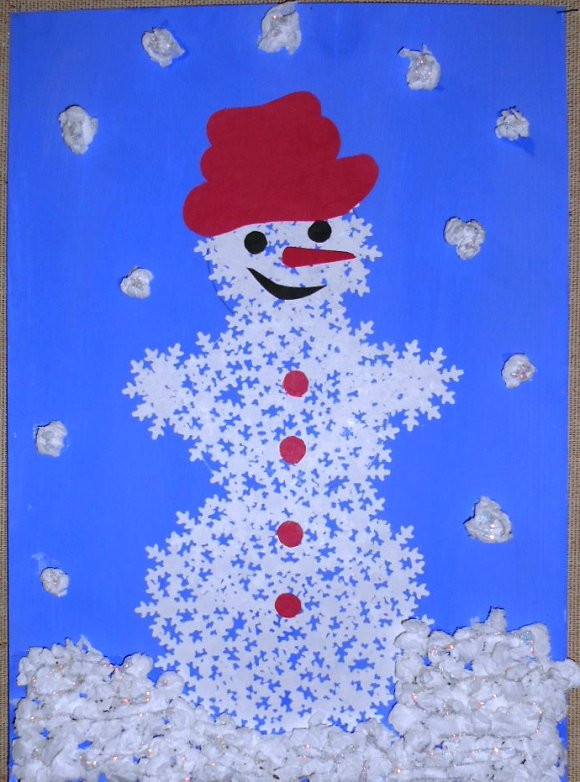 Аппликация с использованием разн ых материалов. Основой для такой аппликации будет служить лист цветной бумаги или картона. Элементы аппликации можно вырезать либо из цветной бумаги, либо из ткани. Снег можно сделать из ваты, которую нужно или рвать на маленькие кусочки (для снежинок) или распределять тонким слоем по бумаге (для облаков и снежного покрова на крыше или земле). Для снежинок можно использовать и пенопласт, который нужно раскрошить на отдельные шарики и приклеить на картину в виде падающего снега.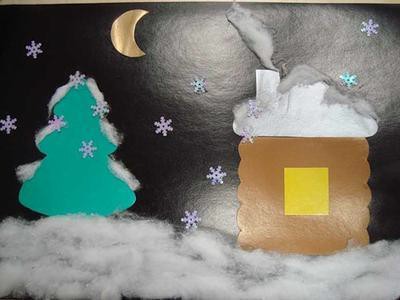 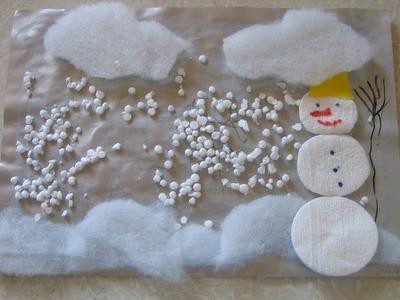 Физкультминутки« Идём гулять»Раз, два, три, четыре, пять —	Шагают на месте.Собираемся гулять.Завязала Катенька	           Показывают, как завязываютШарфик полосатенький.	Шарф.Наденем на ножки	          Имитируют движения .Валенки, сапожкиИ пойдем скорей гулять,	Шагают на месте.Прыгать, бегать и скакать.	Прыгают на месте.« По ровненькой дорожке»По ровненькой дорожке,	         Дети идут шагом,По ровненькой дорожке Шагают наши ножки,Раз-два, раз-два,По камешкам, по камешкам,	        Прыгают на двух ногахПо камешкам, по камешкам...В яму - бух.	                                      Приседают.«Три медведя»Три медведя шли домой.		Дети шагают на месте Вперевалочку.Папа был большой-большой.	Поднять руки над головой,Потянуть вверх.Мама с ним поменьше ростом,	Руки на уровне груди.А сынок — малютка просто.	Присесть.Очень маленький он был	Присев,	качаться по-медвежьи.С погремушками ходил.	Встать, руки перед грудьюДзинь-дзинь, дзинь-дзиньсжаты в кулаки.                                                «Раз-два…»Мы становимся все выше,	Дети поднимают руки вверх.Достаем руками крыши.	Встают на носочки.Раз-два — поднялись,	Тянут руки вверх,Раз-два — руки вниз.	Опускают руки вниз.«Клен»Ветер тихо клен качает,	Руки подняты вверх.Влево, вправо наклоняет.	Движения руками влево, вправо.Раз- наклон	Наклоны влево, вправо.И два наклон.Зашумел листвою клен.	Движения пальцами рук.                                       «Зайка»Скок-поскок, скок-поскок,	Прыжки на месте.Зайка прыгнул на пенек.	Руки на уровне груди . Зайцу холодно сидеть,Нужно лапочки погреть,Лапки вверх, лапки вниз,	Движения руками вверх, вниз.На носочках подтянись,	Подняться на носочки.Лапки ставим на бочок,	Руки на пояс.На носочках скок-поскок.	Прыжки на носочках.А затем вприсядку,	Приседание.Чтоб не мерзли лап«Все ребята дружно встали»Все ребята дружно встали	Выпрямится.И на месте зашагали.	Ходьба на месте.На носочках потянулись,	Руки поднять вверх.А теперь назад прогнулись.	Прогнуться назад, руки  за голову.Как пружинки мы присели	Присесть.И тихонько разом сели.«Будем прыгать и скакать!»Раз, два, три, четыре, пять!Будем прыгать и скакать!	Прыжки на месте.Наклонился правый бок.	Наклоны туловища влево-вправо.Раз,два, три. Наклонился левый бок. Раз, два, три.А сейчас поднимем ручки	Руки вверх.И дотянемся до тучки.Сядем на дорожку,	Присели на пол.Разомнем мы ножки.«Кузнечики»Поднимайте плечики,	Энергичные движения плечами.Прыгайте кузнечики.Прыг-скок, прыг-скок.	Прыжки на месте.Стоп! Сели.	Приседания.Травушку покушали. Тишину послушали. Выше, выше, высокоПрыгай на носках легко!	Прыжки на месте.Вместе по лесу идём.               « Это я»Это глазки. Вот, вот.	Движения по тексту.Это ушки. Вот, вот. Это нос. Это рот.Там спинка, тут живот.Это ручки. Хлоп, хлоп, хлоп. Это ножки. Тот, топ, топ.Ох, устали. Вытрем лоб.«Птички невелички»Лапка, раз!	Выдвигают вперед одну ногу.Лапка, два!	Выдвигают другую ногу.Скок-скок-скок!	Скачут на обеих ногах.Крылышко, раз!	Одну руку в сторону.Крылышко, два!	Другую руку в сторону.Хлоп, хлоп, хлоп!	Хлопают крыльямиГлазик, раз!	Закрывают один глаз.Глазик, два!	Закрывают другой глаз.Открыли глазки и бегают, Машут крылышками/«Мы – шофёры»Едем – едем на машине,	Руками крутим рульНажимаем на педаль.	Ногу сгибаем и разгибаемГаз включаем, выключаем	Движения рукой вперёд- назад.Смотрим пристально мы вдаль.	Ладонь ко лбу вглядываемся в даль.Дворики смывают капли	Руки согнуты в локтях движениявлево- вправо.вправо-влево – чистота!Ветер волосы взъерошил.	Взъерошить волосы.Мы шофёры – хоть куда!	Выставляем большой палец.                            Пальчиковые игры                                 «Мы делили апельсин»Мы делили апельсин, Много нас, а он один. Эта долька - для ежа, Эта долька - для стрижа, Эта долька - для утят, Эта долька - для котят, Эта долька - для бобра, А для волка - кожура.Он сердит на нас - беда!!! Разбегайтесь кто - куда.«Утречко»Утро настало, солнышко встало (руки поднять вверх с опорой на локти)Эй, братец Федя, разбуди соседейВставай, Большак. (разогнуть большие пальцы)Вставай, Указка,Вставай, Серёдка,Вставай, Сиротка,И Крошка-Митрошка. (разогнуть все пальцы по очереди)Привет ладошка.Все потянулись (руки поднять вверх, пальцы выпрямить)И проснулись (быстро пошевелить пальцами)«Черепаха»Черепаха вдруг ползёт- Домик на спине везёт.Ты быстрей, быстрей ползи! Домик весело вези!Широко расставить пальцы правой руки, опираясь всеми, кроме среднего, на стол, - это «ноги» черепахи и её головы. Ладошкой левой руки обхватить поверх правую руку - получится панцирь. Показать, как черепаха передвигается по столу мелкими шажками.                                     «Два пингвина»Два пингвина пошли гулять (руки сжать в кулачки ,большие пальцы вытянуты и синхронно передвигаться по столу.)Вторые догонять (указательные пальцы начинают скакать)Третьи пингвины – бегом (поскакать средними)Четвертые пешком (по столу не спеша передвигать безымянные пальца) Пятые поскакали (кулачки раскрыть полностью, начинают скакать мизинцем)И конце пути упали  (расслабленные ладони падают на стол)                                             «Ладошки»Вот у нас игра какаяХлоп ладошка, хлоп другая Правой левую ладошкуМы похлопаем немножко А потом ладошкой левойТы хлопки по правой делай. А потом, потом, потом Даже щечки мы побьем.Вверх ладошки- хлоп, хлоп, хлоп. По коленкам -шлеп, шлеп шлеп. По плечам теперь похлопай,По бокам себя пошлепай. Можем хлопнуть за спиной Хлопаем перед собой!Справа можем, слева можем! И крест-накрест руки сложим! И погладим мы себяВот какая красота!«Шарик красный»Воздух мягко набираем(ладошки сжаты в кулачки, прижаты друг к другу, вдох)Шарик красный надуваем(расправить пальчики, соединить подушечки пальцев правой и левой руки так, чтобы получился «шарик» выдох)Шарик тужился, пыхтел (вдох)Лопнул он и засвистел.(руки сжаты в кулачок,выдох)КлассПродолжительность учебных занятий в год (в неделях)3434Количество часов на аудиторные занятия в неделю22Вид учебной работы,нагрузки,Затраты учебного времениЗатраты учебного времениЗатраты учебного времениЗатраты учебного времениЗатраты учебного времениЗатраты учебного времениЗатраты учебного времениВсего часовГоды обучения1-й 2-й Всего часовКоличество недель3434Всего часовСрок реализации 2 годаСрок реализации 2 годаСрок реализации 2 годаСрок реализации 2 годаСрок реализации 2 годаСрок реализации 2 годаСрок реализации 2 годаСрок реализации 2 годаКоличество часов6868---136№Тема занятияБлокЦель занятияКол – во занятийзанятийСентябрьСентябрьСентябрьСентябрьСентябрь1.«Техника безопасности на занятиях»Вводное занятиеОзнакомление с техникой безопасности на уроках «Очень умелые ручки»12.«Гусеница»Поделки из природных материаловУчить отщипывать небольшие кусочки пластилина, скатывать маленькие	шарики, расплющивать их и соединять с семенами каштана, дополнять мелкими деталями  (усики, глазки)13.«Ежик»Поделки из природных материаловУчить детей из пластилина лепить ежика, вытягивая мордочку, аккуратно иравномерно распределять семена- крылатки, имитируя иголки.14.« Божья коровка»Поделки из природных материаловУчить детей делать поделку из скорлупы грецких орехов, дополняя пластилином, учить раскрашивать скорлупу ,передавая характерные признаки насекомого.15.«Цветок	- астра»Поделки из природных материаловУчить детей передавать посредством пластилинографии и природного материала семена- крылатки, изображение цветов.16.«Рамка для цветка»Поделка из пластилина и природного материалаУчить детей раскатывать из пластилина колбаску, расплющивать её по краямрамки, украшая семенами арбуза.17.«Осеннее дерево»Аппликация  из сухих листьевУчить детей пользоваться клеем, наносить его на листья с обратной стороны, располагая равномерно на нарисованном дереве.18.«Лебедь»Поделки из природных материаловВыполнять работу с помощью природного материала  – сосновых шишек и приемов работы с пластилином, дополняя семенами клена1ОктябрьОктябрьОктябрьОктябрьОктябрь1-2.«Овечка»Объёмная аппликацияУчить детей отрывать маленькие кусочки ваты, катать из них шарики,	наклеивать	на бумажную основу, заполняя все пространство23-4.«Кисть рябины»Поделки из пластилинаУчить отщипывать небольшие кусочки пластилина, скатывать маленькие шарики и наклеивать на картонную основу, передавая характерные особенности.25-6.«Угощение	для зайки»Объёмная аппликацияУчить детей выполнять аппликацию способом обрывания бумаги.27-8.«Сыр	для мышки»Поделки из салфетокУчить детей скатывать из кусочков бумажных салфеток шарики, аккуратно наклеивать их на лист бумаги, учить пользоваться клеем. Развивать мелкую моторику пальцев.2НоябрьНоябрьНоябрьНоябрьНоябрь1.«Ёжик из листьев»Аппликация из сухих листьевУчить детей пользоваться клеем, наносить его на листья с обратной стороны , придавая ёжику иголки.12-3.« Осеннее дерево из пластилина»Поделка из пластилинаУчить детей из пластилина делать шарики, наклеивать на бумажную основу, придавая дереву листву.24-5.«Радуга из тыквенных семечек»Поделка из природного материалаУчить детей создавать форму радуги, выкладывая из тыквенных семечек. При помощи красок создать поочередность цветов.26.«Гусеница на листочке»Аппликация из бумаги и природного материалаУчить детей из бумажных кружков делать гусеницу и наклеивать готовую гусеницу на кленовый лист.17.«Золотая рыбка»Поделка из пластилина и пайетокУчить детей создать из пластилина форму рыбки, а чешую выложить пайетками.18.«Ёжик»Обрывная аппликацияУчить детей из обрывных кусочков бумаги создавать ёжика. Развить желание всю работу доделать до конца.1ДекабрьДекабрьДекабрьДекабрьДекабрь1.«Елочка»Объёмная аппликацияПознакомить детей с новым видом ручного труда, учить из бумажных полос делать«петельки» и наклеивать их равномерно на основу в форме елочки.12.«На полянку на лужок, тихо падает снежок»Обрывная аппликацияУчить выполнять аппликацию из обрывных кусочков бумаги  и равномерно наклеивать по всему листу. Развивать эстетическое восприятие, желание довести начатую работу до конца13-4.«Снеговик»Поделки из салфетокУчить отрывать от салфеток полоски, скатывать полоски тремя пальчиками, наклеивать, заполняя все пространство, аккуратно пользоваться клеем.25-6.«Гирлянда »Конструирование из полосок бумагиУчить намазывать клеем концы полосок, соединять в кольцо, склеивать. Самостоятельно моделировать по своему усмотрению.27.«Зайчик»Конструирование из полосок бумагиПродолжить учить детей склеивать полоски, соединяя их в кольцо, наклеивать друг на друга, моделируя фигурку животного.18.«Дед Мороз» Коллективная работаАппликация из«ладошек»Выполнять аппликацию путем наклеивания «ладошек» в несколько рядов друг на друга, передавая характерные особенности персонажа, дополняя мелкими деталями: глаза, брови, пуговицы.1Январь1-2.«Лисичка»Конструирование из полосок бумагиПродолжить учить детей склеивать полоски, соединяя их в кольцо, наклеивать друг на друга, моделируя фигурку животного23-4.«Снегири»Поделки из бумажных салфетокУчить отрывать от салфеток тонкие полоски, скатывать полоски тремя пальчиками, плотно сжимая получившиеся шарики, наклеивать их, заполняя все пространство, продолжить аккуратно пользоваться клеем.25.«Рябина	для снегирей»Поделки из бумажных салфетокПродолжать учить скатывать из мелких кусочков бумаги шарики, аккуратно пользоваться клеем. Развивать мелкую моторику пальцев рук.16.«Пирамидка»Обрывная аппликацияУчить отрывать от большого листа бумаги  маленькие кусочки, наклеивать их, не заходя за рамки плоскостного изображения, закреплять цвета.1ФевральФевральФевральФевральФевраль1.«Гуси-лебеди»Объемная аппликацияАппликация выполняется из бумажных полосок, склееных в виде петелек, и равномерно распределенных рядами на основе, изображающей лебедя.12-3«Зимнее дерево»Обрывная аппликацияУчить выполнять аппликацию из обрывных кусочков бумаги и равномерно наклеивать по всему листу. Развивать эстетическое восприятие, желание довести начатую работу до конца24.«Мишка- медведь»Конструирование из полосок бумагиПродолжить учить детей склеивать полоски, соединяя их в кольцо, наклеивать друг на друга, моделируя фигурку животного,1передавая характерные его особенности.5-6.«Валентинка»Объемная аппликацияУчить наклеивать готовые детали друг на друга, придавая объемную форму аппликации, развивать пространственное воображение.27-8.«Подарок для папы к 23 февраля»Объемная аппликацияУчить детей скатывать из кусочков бумажных салфеток шарики, аккуратно наклеивать их на лист бумаги, учить пользоваться клеем. Развивать мелкую моторику пальцев рук.2МартМартМартМартМарт1«Цветик	– семицветик» Коллективная работаПластилинографияЗакрепить навыки работы с пластилином. Учить выполнять аппликацию из шариков.12.«Подарок	для мамочки. Пион»Объёмная аппликацияУчить делать из  полосок петельки и аккуратно наклеивать их на форму. Учить собирать из отдельных заготовок поделку.13.«Плывёт	по морю лодочка»Обработка природных материаловУчить действовать по словесной инструкции, дополнять поделку мелкими деталями.14.«Цыпленок»Объёмная аппликацияУчить	выполнять	поделку	из комков мятой бумаги.15.«Весёлые осьминожки»Объёмная аппликацияПродолжить		учить	выполнять поделку из	мятой бумаги16.«Улитка,улитка, выпусти рога»ПластилинографияУчить лепить улитку путём сворачивания колбаски в спираль.1АпрельАпрельАпрельАпрельАпрель1.«Первоцветы»Объёмная аппликацияУчить делать петельки из полосок бумаги, составлять из них цветок подснежника.12.«Высоко летит ракета»ОбъёмнаяаппликацияУчить составлять предмет, состоящий из нескольких частей. Красиво располагать заготовки на листе бумаги.13.«Мимоза»Объёмная аппликацияУчить выполнять композицию из бумажных шариков.14.«Пасхальное яичко»Поделки	из яичной скорлупыПознакомить детей с поделками из яичной скорлупы, продолжать учить пользоваться кистью и клеем.15-6.«Чудеснаяптица – павлин»Обработка природных материаловУчить аккуратно наносить краску на шишку, отрабатывать умения детей работать с пластилином.27.«Черепашки»Поделки	из яичной скорлупыУчить аккуратно намазывать клеем край скорлупы, наклеивать на заготовку.18.«Барашек»БумагопластикаУчить детей скручивать полоски бумаги в рулончик.Готовые рулончики наклеивать на нарисованную форму барашка1МайМайМайМайМай1-2.«Букет для ветеранов»Объёмная аппликацияУчить способу изготовления гвоздики	из	салфеток. Отработать умение делать короткие прямые надрезы ножницами. Учить вырезать фигуру с закруглённым краем.23.«Открытка 9 мая»БумагопластикаУчить детей аккуратно складывать лист бумаги пополам по длинной стороне, складывать гармошкой, и аккуратно вклеивать внутрь заготовки открытки14.«Салют Победы»ПластилинографияЗакреплять умение скатывать шарики одинакового размера, размазывать их в определённом направлении.	Развивать воображение и цветовосприятие.15.«Аквариум» Коллективная работаОбъёмная аппликацияУчить делать из бумажных тарелок рыбок, раскрашивая их разными цветами.16.«Уточка».БумагопластикаВыполнение работы в технике оригами из квадрата цветной бумаги с передачей характерных особенностей птицы17.«Тюльпаны».БумагопластикаИзготовление цветка тюльпана в технике оригами.18.Итоговое занятие.Итоговая аттестация.Проводится в форме просмотра поделок и итоговой работы.1№Тема занятияБлокЦель занятияКол – во занятийзанятийСентябрьСентябрьСентябрьСентябрьСентябрь1.«Техника безопасности на занятиях»Вводное занятиеОзнакомление с техникой безопасности на уроках «Очень умелые ручки»12.«Волшебные листья»ОригамиУчить детей складывать поделку из бумаги способом оригами. Развивать мелкую моторику рук. Учить детей создавать композиции из бумажных заготовок.13.«Мышка»Аппликация из резаных нитокУчить выклеивать силуэт мелко нарезанными нитями, передавая эффект «пушистой шёрстки». Развивать технические навыки14.«Березка»ПластилинНаучить детей лепить березу, передавая ее особенности. Развивать интерес к природе, наблюдательность.15.«Забавный натюрморт»Аппликация из тканиРазвивать у детей воображение, закреплять знания о натюрморте, умение композиционно правильно располагать предметы, закреплять навыки работы с шаблонами, тканью и ножницами.16.«Ежик»Пластилинография, аппликация из семян.Научить изображать ежика с помощью трафарета, пластилина, семечек подсолнуха. Воспитывать любовь к животным.17.«Лошадка»Спичечные коробки, бумага.Учить составлять фигуру из спичечных коробков, развивать аккуратность, воображение, закреплять умение пользоваться ножницами.18.«Бусы для мамы»Моделирование из фольги.Учить нанизывать бусины на нитку. Развивать мелкую моторику рук, творческую фантазию.1ОктябрьОктябрьОктябрьОктябрьОктябрь1-2.«Сова»Пластилинография, аппликация из семянУчить закреплять семена на основе из пластилина, создавать композицию. Развивать воображение, творчество.23-4.«Птица счастья»Аппликация из тканиРазвивать у детей воображение, закреплять навыки работы с шаблонами, тканью и ножницами.25-6.«Чудо – дерево»Обрывная аппликацияУчить выполнять аппликацию из обрывных кусочков бумаги и равномерно наклеивать по всему листу. Развивать эстетическое восприятие, желание довести начатую работу до конца.27-8.«Ваза с цветами»Аппликация из семянклена и засушенныхцветов.Учить детей применять природныйМатериал для созданияаппликаций из растений.2НоябрьНоябрьНоябрьНоябрьНоябрь1.«Цыплята»Аппликация изгеометрических фигур.Учить детей изготавливатьаппликацию по шаблону.12-3.«Ёжик»Аппликация из пуговиц.Работа сматериалом, составлениеэскизов.24-5.«Ваза с цветами»Аппликация из пуговиц.Работа сматериалом, составлениеэскизов. 26.«Терем»Торцевание.Учить детейсозданию изображений и предметов с помощью объемных элементов из бумаги.17.«Пудель»Аппликация из ватныхпалочек.Учить отрезать  кончики от ватных палочек и приклеивать на картон создавая образ пуделя.18.«Одуванчик»Объёмная аппликация.Активизировать и разнообразить технику работы с бумагой: учить разрывать бумагу и сминать ее, наклеивать изображение соответственно замыслу1ДекабрьДекабрьДекабрьДекабрьДекабрь1.«Снегири на ветке»Аппликация из резаных ниток, бумажных шариков.Продолжать  учить выклеивать силуэт мелко нарезанными нитями, передавая эффект «перьев».12.«Снежинка»Оригами Учить детей складывать поделку из бумаги способом оригами. Развивать мелкую моторику рук.13-4.«Новогодняя елка»Аппликация из ткани.Развивать у детей воображение, закреплять умение композиционно правильно располагать предметы, закреплять навыки работы с шаблонами, тканью и ножницами.25-6.«Дед Мороз»Аппликация из бумаги, ватных шариков.Развивать воображение, закреплять умение работать с ножницами и клеем.27.«Зимний лес»Аппликация из ткани.Развивать у детей творческие способности, закреплять умение композиционно правильно располагать предметы, закреплять навыки работы с шаблонами, тканью и ножницами.18.«Снеговик»Аппликация из ватных шариков.Развивать воображение, фантазию, мелкую моторику, воспитывать аккуратность.1Январь1-2.«Белый медведь»Бросовый материал, бумагаучить соединять детали способом склеивания, создавать композицию. Развивать конструктивные способности.23-4.« Пингвин»Бросовый материал, бумагаучить соединять детали способом склеивания, создавать композицию. Развивать конструктивные способности.25.«Налужайке»Ниткография.Рисование нитью.Приемы составлениякомпозиций, Подборцветовой гаммы.16.«Фруктовоедерево»Пластилинография.Учить детей создавать из пластилина форму фруктов и украшать дерево создавая крону.1ФевральФевральФевральФевральФевраль1.«Костюм-рыбака»Объёмная открытка.Учить создавать образ мужского пиджака  с карманами и приспособлениями для рыбалки из бумаги и картона.12-3«Космос»Пластилинография, барельеф.Закреплять умение наносить на бумагу пластилин, составлять сюжетную композицию. Развивать любознательность, расширять кругозор.24.«Ракета»Бросовый материал, бумага, картон.Закреплять умение работать с бумагой, ножницами, клеем. Развивать творческую фантазию, аккуратность.15-6.«Танк»Спичечные коробки, бумагаУчить соединять детали способом склеивания, создавать композицию. Развивать конструктивные способности.27-8.«Кораблик»Объёмная аппликацияАктивизировать и разнообразить технику работы с бумагой: учить разрывать бумагу и сминать ее, наклеивать изображение соответственно замыслу.2МартМартМартМартМарт1«Букет для мамы»Аппликация из ткани. Развивать у детей воображение, закреплять умение композиционно правильно располагать предметы, закреплять навыки работы с шаблонами, тканью и ножницами.12.«Скворцы прилетели»Аппликация из бумажных кругов.Продолжать учить выполнять аппликацию с помощью шаблонов. Дополнять необходимыми деталями.13.«Волшебная тарелочка»Декупаж.Учить работать в технике декупаж, развивать воображение, аккуратность.14.«Открытка	 для мамы»Объёмная аппликацияРазвивать	способностьчувствовать	специфику материала, умение создавать объемную композицию из цветов. Развивать чувство прекрасного, желание сделать подарок своими руками.15.“Облако	с дождиком»Объёмная аппликацияСоздавать  облако  с  помощьюподручного материала – комочков из салфеток. Дополнять	аппликациюрисунком,	выполненным восковыми мелками.16.«Сумочка»БумагопластикаУчить детей аккуратно складывать лист бумаги пополам по длинной стороне, складывать гармошкой.1АпрельАпрельАпрельАпрельАпрель1.«Яблонька»Мозаичная аппликация.Закреплять умение работать с бумагой, ножницами, клеем. Развивать творческую фантазию, аккуратность.12.Аппликация из бумажных кругов.ПластилинографияЗакреплять умение наносить на бумагу пластилин, составлять сюжетную композицию. Учить наносить пластилин небольшими кусочками, подбирая цветовую гамму. Развивать фантазию.13.«Сирень»Объёмная аппликацияУчить детей вырезать ножницами мелкие детали из бумаги сложенной вчетверо; воспитывать интерес к кропотливому труду и чувство прекрасного.14.«Корзина	с подснежниками»Поделка из бумажных полосокУчить детей изготавливать художественную композицию из полосок цветной бумаги, склеивая отдельные детали в несколько слоёв; распределяя предметы в определённом порядке.15-6.«Пасхальное яйцо»НиткографияСоздавать различные рисунки при помощи наклеивания разноцветных ниток.27.«Цыплёнок»НиткографияСоздавать образ цыплёнка при помощи желтых ниток. . Развивать фантазию.18.«Веточка вербы»АппликацияПри помощи ваты, гофрированной бумаги и проволоки создаем веточку вербы.1МайМайМайМайМай1-2.«Звезда»ТорцеваниеУчить детейсозданию изображений и предметов с помощью объемных элементов из бумаги.23.«Салют»НиткографияСоздавать из ниток салют. Развивать воображение и цветовосприятие.14.«Морской пейзаж»Пластилинография, Закреплять умение наносить на бумагу пластилин, составлять сюжетную композицию. Учить наносить пластилин небольшими кусочками, подбирая цветовую гамму. Развивать любознательность, расширять кругозор.15.«Весёлые котята»Аппликация	из ватных дисков.Учить создавать  композицию из ватных дисков, вырезывать недостающие	детали, наклеивать на основу.16.«Открытка 9 мая»Аппликация из бумаги.Закреплять навыки работы с картоном, клеем, ножницами.17.«Открытка ко Дню города»Аппликация из бумаги.Вызвать желание поздравить родной город с Днем рождения, закреплять навыки работы с картоном, клеем, ножницами18.Итоговое занятиеИтоговая аттестацияПроводится в форме просмотра поделок и итоговой работы.1оценкикритериизачётученик самостоятельно выполняет все задачи на высоком уровне, его работа отличается оригинальностью идеи, грамотным исполнением, творческим подходом.незачётученик выполняет задачи, но делает грубые ошибки (по невнимательности или нерадивости). Для завершения работы необходима постоянная помощь преподавателя.